Medienmitteilung vom 23. Juni 2020Solothurn Naturmuseum SolothurnSonderausstellung «Die Katze. Unser wildes Haustier» 23. Juni - 8. November 2020Die Katze ist das beliebteste Haustier in der Schweiz. Mal ist sie anschmiegsam, oft distanziert, immer ist sie eigenwillig. Eine neue Sonderausstellung im Naturmuseum Solothurn, erstellt von den Naturmuseen Thurgau und Olten, stellt das vertraute und doch in Vielem rätselhafte Tier in der Sonderausstellung «Die Katze. Unser wildes Haustier» genauer vor.In verschiedenen Modulen der Ausstellung wird das Wesen der Katzen anhand von Präparaten und Modellen näher beleuchten. Ein Blickfang stellt das wandgrosse Wimmelbild dar, welches von der Thurgauer Künstlerin Rina Jost erstellt wurde. Interaktive Stationen umrahmen die Ausstellung und bieten den Besucher*innen ein, auf verschiedene Sinne beruhendes Museumserlebnis. Die Ausstellung ist im Naturmuseum Solothurn vom 23. Juni bis 8. November 2020 zu sehen.KontaktThomas Briner, Museumsleiter, 032 622 70 21, Email: thomas.briner@solothurn.chJoya Müller, Museumspädagogin, 032 622 70 21, Email: joya.mueller@solothurn.chEckdaten NaturmuseumNaturmuseum Solothurn, Klosterplatz 2, 4500 Solothurn, Tel. 032 622 70 21, www.naturmuseum-so.ch, naturmuseum@solothurn.ch Öffnungszeiten: Dienstag bis Samstag 14 - 17 Uhr, Sonntag 10 - 17 Uhr.Schulen und Gruppen auch vormittags nach Anmeldung: Tel. 032 622 70 21Bilder - Die Bilder dürfen nur mit Bildnachweis und nur im Zusammenhang mit der Ausstellung «Die Katze. Unser wildes Haustier» verwendet werden.- Diese Bilder sind über folgenden Link herunterzuladen: http://bit.ly/MB_Katze				Sonderausstellung «Die Katze. Unser wildes Haustier» im Naturmuseum Solothurn					Bild: Volodymyr Nik/shutterstock.comDateiname: NMS_MB_1_Katze.jpg				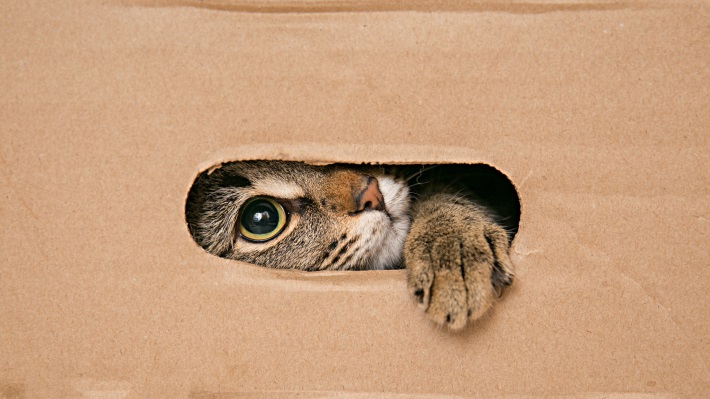 Die Katze, ein verspieltes KuscheltierBild: Lario/Shutterstock.comDateiname: NMS_MB_2_Katze.jpg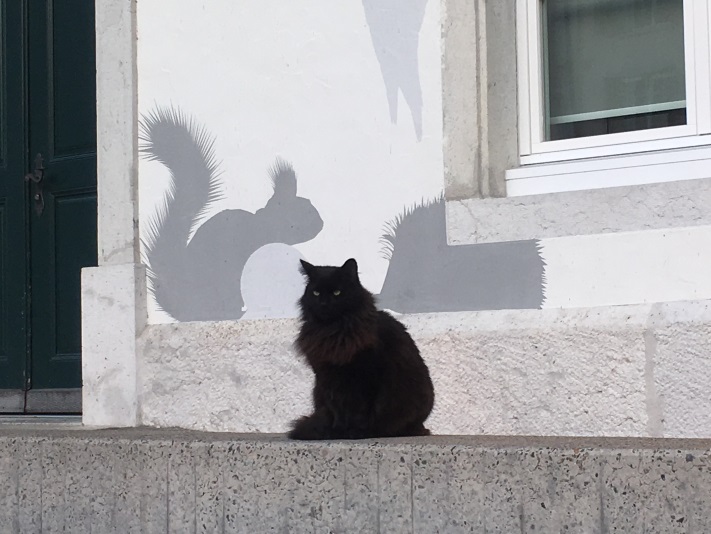 Katze wartet auf die Sonderausstellung vor dem MuseumBild: Andreas Schäfer_Naturmuseum Solothurn Dateiname: NMS_MB_3_Katze.jpg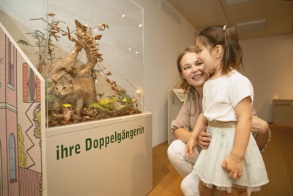 Erstaunlich die Ähnlichkeit von Hauskatze und Wildkatze.Bild: Nicole HänniDateiname: NMS_MB_4_Katze_Nicole_Haennni.jpg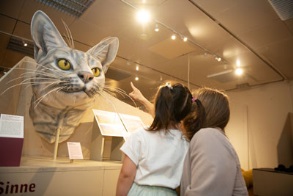 Die beeindruckenden Sinne der Katzen werden ganz gross ins Rampenlicht gerücktBild: Nicole HänniDateiname: NMS_MB_5_Katze_Nicole_Haennni.jpg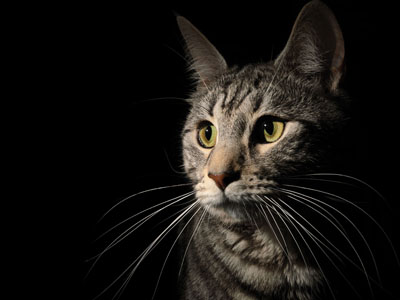 Plakatbild quer					Bild: Shutterstock.comVolodymyr NikDateiname: NMS_MB_6_Katze_ShutterstockVolodymyrNik_quer.jpg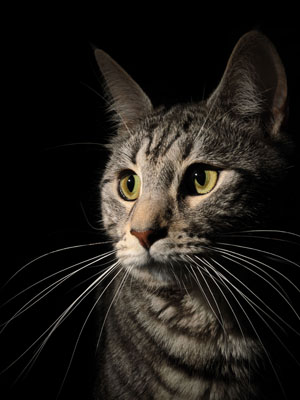 Plakatbild hoch					Bild: Shutterstock.comVolodymyr NikDateiname: NMS_MB_7_Katze_ShutterstockVolodymyrNik_hoch.jpgAnlässe im Rahmen der SonderausstellungAufgrund der nach wie vor speziellen Corona-Situation ist die Vernissage vom 18. Juni 2020 abgesagt.Lehrereinführung in die Sonderausstellung, 23. November 2020, 17 - 18.30 UhrJoya Müller, Museumspädagogin, führt Lehrpersonen durch die Sonderausstellung «Die Katze. Unser wildes Haustier» und stellt die didaktischen Materialien dazu vor. Anmeldungen über Naturmuseum Solothurn 032 622 70 21 oder Mail joya.mueller@solothurn.ch.